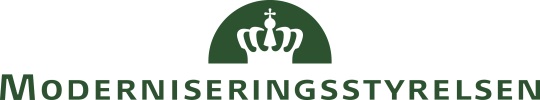 Skabelonversion 04.07.2018					IndholdsfortegnelseIndholdsfortegnelse	11. Dokument og versionsoversigt (ændringslog)	22. Beskrivelse af Integrationen	22.1 Formål for integrationen	2Integrationstype	23. Funktionalitetsbeskrivelse	23.1 Centrale forretningsbegreber	23.2 Integrationsbeskrivelse	33.3 Scenarie beskrivelse	33.4 Beregningseksempel	33.5 Krav til integrationen – datastrømme	34.0 Test	44.1 Selve testen	45.0 Opsætninger	55.1 Datastrømme - opsætninger	55.1.1 Fagsystem	55.1.2 Mapninger for Fagsystem	55.1.3 Øvrige kontroller	6For Leverancer til kladder	6For Excel integrationer	6Om afstemning	6For løsninger der medfører udbetaling	6Øvrige elementer	75.2 Andre opsætninger i NS	85.3 Rettighed til GIS foldere	86.0 Datafiler	87.0 Lovmæssige og politiske krav	98.0 Bemærkninger til design og programmering	99.0 Håndtering af behandlingsfejl	910.0 Bilag	91. Dokument og versionsoversigt (ændringslog)Dokumentet skal samle dokumentationen for GIS integrationen, og udfyldes, reviewes og ejes af institutionen. Dokumentet godkendes af Moderniseringsstyrelsen ved NS udviklingsenheden, før der kan forventes support på løsningen2. Beskrivelse af Integrationen2.1 Formål for integrationenIndsæt kort beskrivelse af baggrunden og formålet med integrationen samt den forretningsmodel, der understøttes.Integrationstype(Stamdata, Salg, Ompostering, Udbetaling etc.)3. Funktionalitetsbeskrivelse3.1 Centrale forretningsbegreberHer defineres de centrale forretningsbegreber, der er elementære i al kommunikation i forretningsområdet og indgår i systemet.3.2 IntegrationsbeskrivelseBeskriv funktionaliteten. Beskrivelsen skal give overblik over alle de data-integrationsprocesser der skal håndteres med GIS integrationen (forespørgsel på data, oprettelse af data, indlæsning til kladder osv.)3.3 Scenarie beskrivelseKan udfyldes, hvis der forekommer flere varianter af arbejdsgange, som skal understøttes, og hvor det giver en bedre forståelse af løsningen. 3.4 BeregningseksempelUdfyldes i de tilfælde, hvor beregningseksempler understøtter integrationsbeskrivelsen.3.5 Krav til integrationen – datastrømme Beskriv de enkelte krav til integrationen. Opsæt dem i punktform således som de enkelte processer forventes afviklet og kontrolleret. For løsninger, som skal aflede en funktion i Navision, skal de ønskede returdata beskrives. Eksempelvis hvis der oprettes faktura i NS, og fakturanummeret skal returneres til fagsystemet.For datastrømme, som udlæser data fra Navision Stat (læse), angives de data, der skal indgå i udlæsningen. Kravene skal dokumentere, hvad løsningen skal kunne, og skal gøre det muligt at teste, at løsningen faktisk leverer det der er specificeret.<Der tilføjes linjer i skemaet efter behov.>4.0 TestBeskriv de test, som institutionen og fagsystemleverandøren har gennemført for at vise, at integrationen virker iht. specifikationen. Skemaet skal vise hvilke krav systemleverandøren tester og hvad der skal testes af institutionen, før integrationen kan overgå til drift.For de datastrømme, der genererer udbetalinger, skal der vedlægges skærmprint af testresultat af udbetalingskontrolrapport i udbetalingskladden4.1 Selve testenHvor skal testen udføres?Bemærk: Test skal være gennemført med succes, ellers afvises godkendelse.5.0 OpsætningerDriftopsætning5.1 Datastrømme - opsætningerAngiv datastrømskode, beskrivelse, dataformat og Tabel/felt identifikation. Datastrømmen dokumenteres med skærmprint, her eller i bilag.Opsætningen skal udlæses som tekstfil og vedlægges elektronisk som bilag.5.1.1 Fagsystem5.1.2 Mapninger for FagsystemEr der opsat mapninger på det aktuelle fagsystem skal de dokumenteres. Indsæt dokumentation i form af tabel eller skærmprint.5.1.3 Øvrige kontrollerNedenstående kontrolpunkter skal være opfyldt for at kunne få en teknisk godkendelse af integrationen. Institutionen indestår for at det er sikret og markerer, når punktet er opfyldt. Afvigelser skal forklares.For Leverancer til kladderFor Excel integrationerOm afstemningFor løsninger der medfører udbetalingØvrige elementerBemærk, at Moderniseringsstyrelsen forbeholder sig ret til at inddrage yderligere aspekter ved løsningen.5.2 Andre opsætninger i NSBeskriv de opsætninger i Navision som løsningen forudsætter: Nummerserie, Kladdetyper, Bogføringsgrupper, Masterskabeloner, Dimensioner, Alias mv. Kan vedlægges i bilag, og understøttes med skærmprint.5.3 Rettighed til GIS foldereHvis regnskabsservicecenteret (eksempelvis SAM) tillader en løsning, hvor en medarbejder fra regnskabsservicecenteret har skriveadgang til kundens data (enten i kundens folder, eller fordi kunden leverer filen via mail), skal regnskabsservicecenteret selv tage ansvaret for modellen, og samtidigt sikre de nødvendige manuelt kompenserende kontroller, for en kontrol af, at data ikke er ændret inden indlæsning. Alternativt skal regnskabsservicecenteret bede kunden finde en anden løsning, der ikke involverer, at regnskabsservicecenteret har adgang til filen. Udvekslingsmetoderne prioriteres som følger:1.WebService-baseret løsning2. SFTP-baseret løsning, såfremt filen er for stor til en prioritet 1-løsning – uden adgang3.SFTP-baseret løsning, såfremt filen er for stor til en prioritet 1-løsning – med  adgang, men med manuelt kompenserende kontroller (og på regnskabsservicecenterets ansvar)4.Mail-baseret, såfremt ingen af de ovenstående kan anvendes, og naturligvis med manuelt kompenserende kontroller (og på regnskabsservicecenterets ansvar)MODST kan ikke bestemme, hvordan en løsning skal sættes op.Anvendes model 3 eller 4 skal de implementerede kontroller beskrives: 6.0 DatafilerDer skal vedlægges eksempelfiler, (xmlfiler, regneark mv.), sammen med tilhørende resultatfiler, der demonstrerer funktionen, og som kan bruges til support og test. Filerne vedlægges som bilag.7.0 Lovmæssige og politiske kravHer beskrives hvilke lovmæssige og politiske krav, der eventuelt danner baggrund for integrationen8.0 Bemærkninger til design og programmeringAngiv udfordringer, eller vanskeligheder som forventes overvundet, og som skal have opmærksomhed ved test, support, eller ved senere genopsætning eller ændring.9.0 Håndtering af behandlingsfejlBeskriv hvad behandlingsfejl kan medføre – eksempelvis hvis kun dele af en transaktion er fejlet. Hvad betyder manglende afhjælpning? Er det kritisk, påvirker det afstemninger etc.? Hvorledes skal behandlingsfejl håndteres? Hvem gør hvad? Institutionen hhv. regnskabsafdeling/ØSC.10.0 Bilag<Lister alle bilagsdokumenter med titel og kort beskrivelse af indhold.>Integrationsspecifikation for GIS integration med Navision Stat 9.1 eller senereGIS Integrationsnavn:GIS Integrationsnavn:GIS Integrationsnavn:GIS Integrationsnavn:Dato for oprettelse:Navision Stat version:Navn på Institution:Navn på Institution:Navn på Institution:Bogførings-kreds:Faglig ansvarlig: Ansvarlig for udarbejdelse af specifikation:Ansvarlig for review af specifikation:Integrationen danner data, der ultimativt kan udsøges som betaling (ja/nej):Godkendt af MODST (ja/nej):Beskrivelse af integrationenBeskrivelse af integrationenBeskrivelse af integrationenBeskrivelse af integrationenBeskrivelse af integrationenDokumentejerDokumentejerInstitutionenVersionDatoÆndringAf (Initialer)Distribution(Initialer)1.00BegrebDefinitionKontaktpersonDelkrav nr.Krav beskrivelse123456TestserverTestdatabaseTestregnskabURL TEST Endpoint (ved webservice)TEST EAN location (ved webservice)Test nr.Tester delkrav Nr.TesthandlingForventet resultatTest godkendtJa/NejInitialer og firma/institution001002003004005006007008009Test gennemført med succes Ja/Nej:Initialer:ServerDatabaseRegnskab & BogføringskredsURL PROD Endpoint (ved webservice)EAN location (ved webservice)Datastrømsopsætning Datastrømskode:Beskrivelse:Dataformat/Integrationsformat:Integrationsmetode (for SFTP filudveksling beskriv rettighedsstyring ifht. GIS-foldere):Tabel og feltidentifikation:Behandl Batch via Klient. Afvigelse fra værdien ”Nej/Blank” i feltet skal forklares.FagsystemskodeBeskrivelseRetningNavision tabelIDNavision tabelnavnNavision feltIDNavision feltnavnFra værdiTil værdiFiltreFølgende skal være opfyldt:Opfyldt?Leverede linjer skal stemme pr. bilagsnummer, pr. bilagstype, pr. dato.For ethvert bilagstypeskift skal der skiftes bilagsnummer.Linjer med kontotype = Kreditor, skal have entydigt eksternt bilagsnummer.Datastrømmen i Navision bør anvende en kladde uden bilagsnummerserie. Bilagsnumre skal således leveres af fagsystem.Angives der en Nummerserie i GIS Excel opsætningen, så SKAL samme nummerserie findes opsat på kladden.Følgende skal være opfyldtOpfyldt?Ved oprettelse af stamdata via GIS-Excel, skal AfsenderID komme fra regneark. Forklar evt. afvigelse.”Fjern Tusindtalsseparator” skal sættes til ”Ja” for AfsenderID. Alle Excel filer skal: være låste forud for indlæsningindeholde et ’Godkendelses’-ark med en korrekt udfyldelse af oplysninger vedr. dobbeltgodkendelse (navn og tidspunkt for godkendelse)være gemt i filformatet .xlsxindeholde en angivelse af slutrække.Ved almindelige omposterings GIS-løsninger skal feltet Kontotype oprettes som Konstant og være af typen Finans.Følgende skal gælde:Opfyldt?Indlæsninger må ikke inden for den enkelte datastrøm danne dubletter af stamdata, fx flere kreditorkort pr. fysisk kreditor.Anvend ikke indlæsning til dummy debitor. Alle salgsfakturaer udstedes med samme debitornummer, selvom der reelt er tale om flere fysiske debitorer.Der bør findes en beskrivelse af / henvisning til afstemningsprocedure mellem Fag/afsendersystem og NS.Følgende skal gælde:Opfyldt?Data skal leveres således, at det er muligt at foretage automatisk kontrol i NS. Der skal foreligge eksempel på udbetalingskontrolrapport svarende til testdata. Ved oprettelse af betalingsoplysninger via ’Kred./betalingsoplysning’, skal værdien i feltet ’Synkroniser med kreditor’ sættes til ’Nej’.Flg. tabeller skal have opsat editeringsspærring for det aktuelle fagsystem:23 Kreditor288 Kreditorbankkonto 6016825 Kred./betalingsmetode6016826 Kred./betalingsoplysning6016828 Køb./betalingsoplysningFor løsninger med købsfakturaoprettelse via GIS skal der opsættes editeringsspærring på tabellerne:Købshoved (38)Købslinje (39)Dokumentation skal foreliggeFor kreditorer hvor fakturagrundlaget oprettes via GIS, må der ikke oprettes eBilagspartner via GIS. (samme forhold som for RejsUd kreditorer)Feltværdimapning: Data i NS skal svare til data fra fagsystemet.Derfor må der på Datastrømmen ikke eksistere feltværdimapninger for tabeller som er omfattet af fagsystemets GIS-Editeringsbegrænsninger. For enhver GIS integration som afleder udbetalinger, giver det afvisning, hvis filerne skal mellemlagre på et fildrev, hvor der ikke er lukket for skriveadgange til disse.For integrationer der fordrer mellemlagring af filer, skal der gennemføres en manuel kompenserende kontrol. Kontrollen/afstemningen skal beskrives.  Udbetalingskontrol, generelt:Der skal findes beskrivelse af procedure for afstemning mellem data leveret fra fagsystem og modtaget i Navision Stat. Følgende skal gældeOpfyldt?Kreditorer må ikke oprettes med CPR-nr. som kreditornr.Data må ikke skrives ind i en proces senere, end det sted, hvor manuel oprettelse af grunddata ville have fundet sted.Der må ikke oprettes rykker- og rentenotagrundlag.Der må ikke indlæses direkte til udbetalingskladden.Der må ikke skrives til posteringstabellerne i Navision Stat.Der må ikke oprettes finanskonti, hvis regnskabet abonnerer på SKS konti.Skrivning af følsomme persondata i Navision Stat er absolut forbudt, fx som en kombination af eksisterende data i Navision Stat og nye data fra GIS.Ved indlæsning af dimensioner til bilag, skal alle dimensioner og -værdier indlæses til dokumentdimensionstabel.Ved indlæsning af dimensioner til kladder, skal alle dimensioner og -værdier indlæses til linjedimensionstabellen.Create/update må ikke anvendes på eBilagspartner-tabellen. (Gældende fra NS5.4.02.)Ved indlæsning til Alias Konterings-tabellen, skal ’Benyt Alias på sager’ i Alias Opsætnings tabellen være ’Nej’. Endvidere må den periodiske aktivitet ’Opdater Alias Konteringstabel’ ikke benyttes.Nummerserie/Bogføringsgrupper/SkabelonNavn og beskrivelse